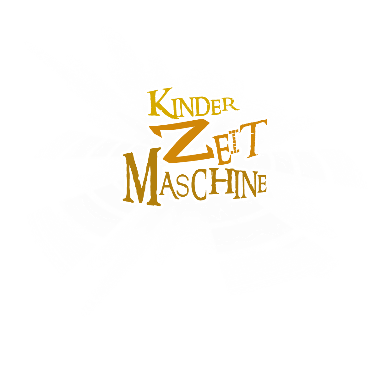 LlllSchau dir das Video von Lucys Besuch im Zeitalter der Reformation an und beantworte dann folgende Fragen: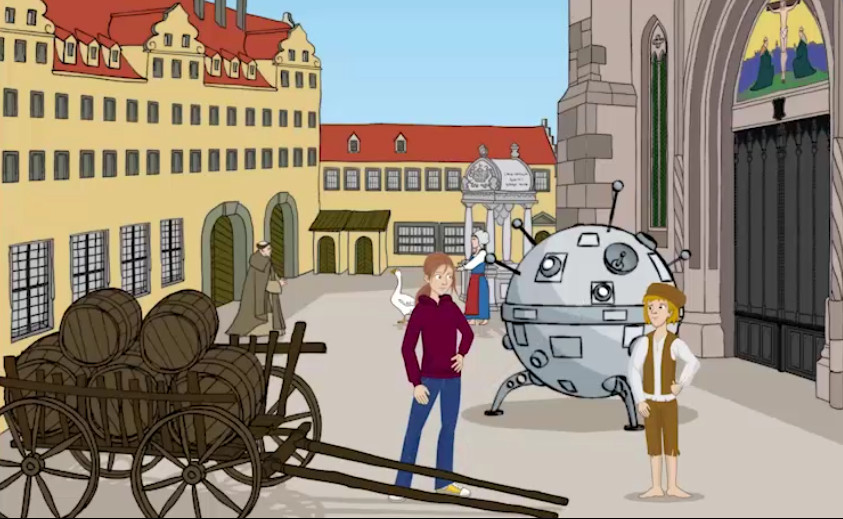 Wo ist Lucy gelandet? 
Antwort: _______________________Wie heißt der Junge, den Lucy trifft?
Antwort: _______________________Welchen Beruf wird er einmal ausüben? 
Antwort: _______________________Wofür ist sein Vater berühmt?
Antwort: __________________________________________________Was tat Martin Luther im Jahr 1517? 
Antwort: __________________________________________________Wogegen wandte sich Martin Luther?
Antwort: __________________________________________________Wofür diente ein Ablass oder Ablassbrief? 
Antwort: __________________________________________________Vor welchem Gebäude stehen Lucy und Lucas? 
Antwort: __________________________________________________Was übersetzte Martin Luther ins Deutsche?
Antwort: __________________________________________________Wo tat er das? 
   Antwort: _______________________________________